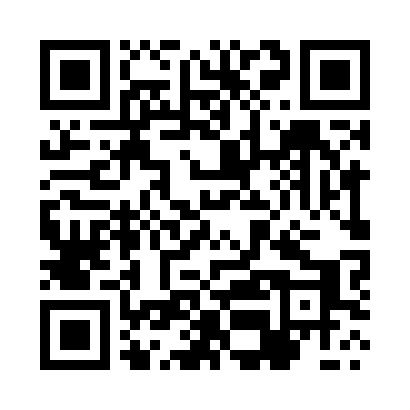 Prayer times for Gruszewnia, PolandWed 1 May 2024 - Fri 31 May 2024High Latitude Method: Angle Based RulePrayer Calculation Method: Muslim World LeagueAsar Calculation Method: HanafiPrayer times provided by https://www.salahtimes.comDateDayFajrSunriseDhuhrAsrMaghribIsha1Wed2:525:1712:415:478:0610:212Thu2:485:1512:415:488:0710:243Fri2:455:1312:415:498:0910:274Sat2:425:1212:415:508:1110:305Sun2:385:1012:415:518:1210:336Mon2:355:0812:415:528:1410:367Tue2:315:0712:405:538:1510:398Wed2:275:0512:405:548:1710:429Thu2:265:0312:405:558:1810:4510Fri2:255:0212:405:568:2010:4811Sat2:245:0012:405:578:2110:4812Sun2:244:5912:405:588:2310:4913Mon2:234:5712:405:598:2410:5014Tue2:234:5612:406:008:2610:5015Wed2:224:5412:406:008:2710:5116Thu2:214:5312:406:018:2910:5217Fri2:214:5112:406:028:3010:5218Sat2:204:5012:406:038:3210:5319Sun2:204:4912:406:048:3310:5320Mon2:194:4712:416:058:3410:5421Tue2:194:4612:416:058:3610:5522Wed2:194:4512:416:068:3710:5523Thu2:184:4412:416:078:3810:5624Fri2:184:4312:416:088:4010:5625Sat2:174:4212:416:088:4110:5726Sun2:174:4112:416:098:4210:5827Mon2:174:4012:416:108:4310:5828Tue2:164:3912:416:118:4410:5929Wed2:164:3812:416:118:4610:5930Thu2:164:3712:426:128:4711:0031Fri2:164:3612:426:138:4811:00